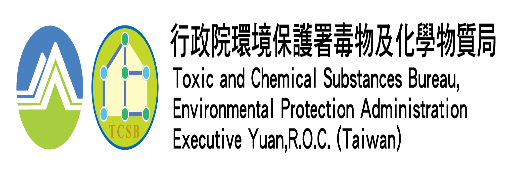 （藍字為書寫說明，填妥後即可刪除範例文字）參選人姓名：參選類別：（綠色化學教育類、綠色安全替代類、化學物質管理類、災害防救類、終身成就類、其他類）中華民國111年    月     日本資料請以14級字中文&英文填寫，A4直式橫書，轉成PDF檔不超過20MB 目　　錄（完稿時請依繳交內容編列頁碼，本行於繳交時請自行刪除）報名表推薦表個人簡歷四、自傳五、個人事蹟與具體成效六、總結七、切結書八、附件本項僅做為初審時之參考資料，可自行斟酌檢附提升單位參選優勢之相關附件，單位僅需提出相關制度及辦法之封面、目錄及摘要介紹即可；例如：產品相關的文件、專利書證號、媒體報導、圖片型錄、綠色化學創新人員培育及激勵制度、曾榮獲國內外相關獎項等。一、報名表第3屆「綠色化學應用及創新獎」報名表─個人組(藍字部分為填表說明，填寫完畢後請自行刪除)基本資料：二、推薦表※推薦報名單位，可由現任職單位、目的事業主管機關、地方環保主管機關等單位推薦，另已退休人員可由曾任職單位或個人推薦。推薦人／推薦單位以1~5位（人）為限，每1推薦單位（人）需填1份推薦表，並請簽名或用印後上傳。個人簡歷四、自傳五、個人傑出事蹟及貢獻資料填寫說明:1.參選人優良具體事蹟相關成果可自行以文字(條例式摘要簡述)、流程、表格、圖形等方式呈現，並提供佐證資料影片或照片。2.參選人得提報參選報名前3年度內(108-110年)運作管理或技術研發之優良事蹟。3.填報資料請儘量以數據量化，並填寫數值單位，如投資金額(仟元/年)、經濟效益(仟元/年)、釋放減少量(噸/年)、教育訓練達成率(人/年)等。4.表格所需填寫之資料，請務必依據填表說明據實書寫，以免無法進行審查工作。5.如報名「終身成就類」，請註明長期致力於哪一類別之卓越貢獻。六、總結請以一頁A4「條列式」分項摘述(建議以數據實績加強特點與對比)。七、切結書切結書本參選人____________________，報名參選「第3屆綠色化學應用及創新獎」，本參選人保證絕無侵犯他人專利、著作權等智慧財產權且填報及檢附資料正確無誤。若經查證有違反規定或不實陳述者，其獎座應繳回並取消所獲得之獎勵，本參選人須自負法律責任。此致行政院環境保護署中華民國產業科技發展協進會參選人簽章：____________________中華民國111年______月_______日八、附件本項僅做為初審時之參考資料，可自行斟酌檢附提升個人參選優勢之相關附件，僅需提出相關制度及辦法之封面、目錄及摘要介紹即可；例如：產品相關的文件、專利證書號、媒體報導、圖片型錄、個人事蹟媒體報導、綠色化學創新人員培育、曾榮獲國內外相關獎項照片等。第3屆綠色化學應用及創新獎個人組 申請書參選者姓名請貼2吋正面半身近照性別□男  □女請貼2吋正面半身近照出生年月日(西元OOOO年OO月OO日)請貼2吋正面半身近照任職單位(單位全名，如財團法人○○○○○○○)(單位全名，如財團法人○○○○○○○)職稱電話oo-oooo-oooo#xxxoo-oooo-oooo#xxx行動電話oooo-ooo-ooooooo-ooo-oooE-mail通訊地址□□□-□□□□□-□□參選類別□綠色化學教育類；□綠色安全替代類；□化學物質管理類；□災害防救類；□終身成就類；□其他類□綠色化學教育類；□綠色安全替代類；□化學物質管理類；□災害防救類；□終身成就類；□其他類聯絡人姓名聯絡人電話oo-oooo-oooo#xxxoo-oooo-oooo#xxx聯絡人行動電話oooo-ooo-ooooooo-ooo-ooo聯絡人E-mail履行個資法第8條告知義務內容行政院環境保護署（以下簡稱本署）委託中華民國產業科技發展協進會（以下簡稱產科會）執行「綠色化學應用及創新獎」徵選業務，依個人資料保護法（以下簡稱個資法）第8條之規定，告知台端下列事項，請台端於填寫報名表時詳閱：一、本署及產科會取得台端的聯繫通訊及個人資料（如報名表單內文所列），目的為進行「綠色化學應用及創新獎」徵選、表揚及推廣等相關作業，其蒐集、處理及使用台端的個人資料受到個人資料保護法及相關法令之規範。本署及產科會僅於中華民國領域內於前述蒐集目的存續期間（即日起至113年12月31日止）以及其他公務機關請求行政協助目的範圍內，合理利用您的個人資料。二、就本署及產科會蒐集之個人資料，台端依個資法第3條規定得向本署或產科會（電話02-23256800#883）行使之下列權利：1.查詢或請求閱覽、2.請求製給複製本、3.請求補充或更正、4.請求停止蒐集、處理或利用、5.請求刪除。惟屬本署依法執行職務所必須保留者，得不依台端請求為之。三、台端可自由選擇是否提供相關個人聯繫資料，惟台端若拒絕提供上述資料，本署及產科會將無法受理本件報名。※特定目的外同意使用之個別條款：除上述告知之內容及目的外，參選人同意產科會於執行行政院環境保護署獎項推廣及行銷業務等目的，就前項所提已告知之蒐集個人資料類別、個人資料利用之期間、地區、對象及方式範圍內，蒐集、處理、利用及國際傳輸申請人之個人資料，並已得知個資法第3條之權益及不提供時之權益影響。※本申請書所填資料均與事實相符，如有不實陳述或未來出現重大爭議糾紛有損社會形象或民眾觀感者，願負一切責任，並放棄參選與獲獎資格。※同意履行以上聲明。參選人簽章：	 日期：中華民國 111 年      月      日履行個資法第8條告知義務內容行政院環境保護署（以下簡稱本署）委託中華民國產業科技發展協進會（以下簡稱產科會）執行「綠色化學應用及創新獎」徵選業務，依個人資料保護法（以下簡稱個資法）第8條之規定，告知台端下列事項，請台端於填寫報名表時詳閱：一、本署及產科會取得台端的聯繫通訊及個人資料（如報名表單內文所列），目的為進行「綠色化學應用及創新獎」徵選、表揚及推廣等相關作業，其蒐集、處理及使用台端的個人資料受到個人資料保護法及相關法令之規範。本署及產科會僅於中華民國領域內於前述蒐集目的存續期間（即日起至113年12月31日止）以及其他公務機關請求行政協助目的範圍內，合理利用您的個人資料。二、就本署及產科會蒐集之個人資料，台端依個資法第3條規定得向本署或產科會（電話02-23256800#883）行使之下列權利：1.查詢或請求閱覽、2.請求製給複製本、3.請求補充或更正、4.請求停止蒐集、處理或利用、5.請求刪除。惟屬本署依法執行職務所必須保留者，得不依台端請求為之。三、台端可自由選擇是否提供相關個人聯繫資料，惟台端若拒絕提供上述資料，本署及產科會將無法受理本件報名。※特定目的外同意使用之個別條款：除上述告知之內容及目的外，參選人同意產科會於執行行政院環境保護署獎項推廣及行銷業務等目的，就前項所提已告知之蒐集個人資料類別、個人資料利用之期間、地區、對象及方式範圍內，蒐集、處理、利用及國際傳輸申請人之個人資料，並已得知個資法第3條之權益及不提供時之權益影響。※本申請書所填資料均與事實相符，如有不實陳述或未來出現重大爭議糾紛有損社會形象或民眾觀感者，願負一切責任，並放棄參選與獲獎資格。※同意履行以上聲明。參選人簽章：	 日期：中華民國 111 年      月      日履行個資法第8條告知義務內容行政院環境保護署（以下簡稱本署）委託中華民國產業科技發展協進會（以下簡稱產科會）執行「綠色化學應用及創新獎」徵選業務，依個人資料保護法（以下簡稱個資法）第8條之規定，告知台端下列事項，請台端於填寫報名表時詳閱：一、本署及產科會取得台端的聯繫通訊及個人資料（如報名表單內文所列），目的為進行「綠色化學應用及創新獎」徵選、表揚及推廣等相關作業，其蒐集、處理及使用台端的個人資料受到個人資料保護法及相關法令之規範。本署及產科會僅於中華民國領域內於前述蒐集目的存續期間（即日起至113年12月31日止）以及其他公務機關請求行政協助目的範圍內，合理利用您的個人資料。二、就本署及產科會蒐集之個人資料，台端依個資法第3條規定得向本署或產科會（電話02-23256800#883）行使之下列權利：1.查詢或請求閱覽、2.請求製給複製本、3.請求補充或更正、4.請求停止蒐集、處理或利用、5.請求刪除。惟屬本署依法執行職務所必須保留者，得不依台端請求為之。三、台端可自由選擇是否提供相關個人聯繫資料，惟台端若拒絕提供上述資料，本署及產科會將無法受理本件報名。※特定目的外同意使用之個別條款：除上述告知之內容及目的外，參選人同意產科會於執行行政院環境保護署獎項推廣及行銷業務等目的，就前項所提已告知之蒐集個人資料類別、個人資料利用之期間、地區、對象及方式範圍內，蒐集、處理、利用及國際傳輸申請人之個人資料，並已得知個資法第3條之權益及不提供時之權益影響。※本申請書所填資料均與事實相符，如有不實陳述或未來出現重大爭議糾紛有損社會形象或民眾觀感者，願負一切責任，並放棄參選與獲獎資格。※同意履行以上聲明。參選人簽章：	 日期：中華民國 111 年      月      日推薦單位單位名稱推薦單位聯絡人/職稱推薦單位聯絡方式推薦理由及受推薦者績優事蹟(分點條列說明)推薦理由及受推薦者績優事蹟(分點條列說明)推薦單位或推薦人印信推薦單位或推薦人印信推薦單位或推薦人印信姓　　名請貼2吋正面半身近照現　　職公司／單位：（無可免填）部門：（無可免填）職稱：（無可免填）請貼2吋正面半身近照出生年月日民國○○○年○月○日請貼2吋正面半身近照學　　歷（請依時間由近到遠排列）學校／系所／學士（碩士）／民國年份（請依時間由近到遠排列）學校／系所／學士（碩士）／民國年份經　　歷（請依時間由近到遠排列）單位／職稱／民國年份（請依時間由近到遠排列）單位／職稱／民國年份參選類別□綠色化學教育類；□綠色安全替代類；□化學物質管理類；□災害防救類；□終身成就類；□其他類參選人姓名任職單位／職稱優良事蹟：（依據評審指標，以重點條列方式摘要）（一）參選人之綠色化學相關成果是否具有示範性。（二）參選人所提交之個人相關事蹟是否具有推展性，且足資推廣宣傳。（三）針對綠色化學推廣、替代、管理或災害防救之應用，具有優化價值（四）針對綠色化學之推廣、替代、管理或災害防救之應用，個人具有發展創新之實例及作為。優良事蹟：（依據評審指標，以重點條列方式摘要）（一）參選人之綠色化學相關成果是否具有示範性。（二）參選人所提交之個人相關事蹟是否具有推展性，且足資推廣宣傳。（三）針對綠色化學推廣、替代、管理或災害防救之應用，具有優化價值（四）針對綠色化學之推廣、替代、管理或災害防救之應用，個人具有發展創新之實例及作為。備註：備註：